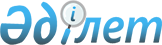 О внесении изменений и дополнений в решение Акжарского районного маслихата от 20 декабря 2010 года N 27-1 "О районном бюджете на 2011-2013 годы"Решение маслихата Акжарского района Северо-Казахстанской области от 27 июля 2011 года N 37/1. Зарегистрировано Департаментом юстиции Северо-Казахстанской области 24 августа 2011 года N 13-4-126

      В соответствии со статьей 109 Бюджетного кодекса Республики Казахстан от 4 декабря 2008 года № 95-IV, подпунктом 1) пункта 1 статьи 6 Закона Республики Казахстан от 23 января 2001 года № 148 «О местном государственном управлении и самоуправлении в Республике Казахстан», Акжарский районный маслихат РЕШИЛ:



      1. Внести в решение сессии районного маслихата четвертого созыва «О районном бюджете на 2011-2013 годы» от 20 декабря 2010 года № 27-1 (зарегистрированное в Реестре государственной регистрации за № 13-4-114 от 19 января 2011года и опубликованное в газетах «Дала дидары» за № 5 от 29 января 2011 года, «Акжар-хабар» за № 5 от 29 января 2011 года) следующие изменения и дополнения:

      в пункте 1:

      подпункт 1) изложить в следующей редакции:

      «1) доходы – 2 145 384 тысячи тенге, в том числе по:

      налоговым поступлениям - 248 158 тысяч тенге;

      неналоговым поступлениям - 1 987 тысяч тенге;

      поступления от продажи основного капитала - 3 000 тысяч тенге;

      поступления трансфертов - 1 892 239 тысяч тенге»;

      подпункт 2) изложить в следующей редакции:

      « 2) затраты - 2 150 758 тысяч тенге»

      в пункте 8:

      подпункт 4) изложить в следующей редакции:

      «4) 29 497 тысяч тенге – на выплату социальной помощи в рамках Программы по стимулированию рождаемости «Фонд поколений»;»

      дополнить: 

      подпунктом 12) следующего содержания:

      «12) 905 тысяч тенге – на внедрение системы электронного документооборота.».

      в пункт 9 изложить в следующей редакции:

      «9. Утвердить резерв местного исполнительного органа района на 2011 год в сумме 3309 тысячи тенге»;

      Приложение 1, 4, 6 и 7 к указанному решению изложить в новой редакции согласно приложению 1, 2, 3 и 4 к настоящему решению (прилагается);



      2. Настоящее решение вводится в действие с 1 января 2011 года.      Председатель сессии

      Акжарского районного маслихата             Б. Жанабаев      И.о. секретаря

      Акжарского районного маслихата             А. Прокофьев

Приложение 1

к решению маслихата

от 27 июля 2011 года № 33-1Приложение 1

к решению маслихата

от 20 декабря 2010 года № 27-1 Утвержденный бюджет Акжарского района на 2011 год1. Доходы

Приложение 2

к решению маслихата

от 27 июля 2011 года № 33-1Приложение 4

к решению маслихата

от 20 декабря 2010 года № 27-1 ПЕРЕЧЕНЬ бюджетных программ каждого аульного (сельского) округа на 2011 год

Приложение 3

к решению маслихата

от 27 июля 2011 года № 33-1Приложение 6

к решению маслихата

от 20 декабря 2010 года № 27-1 Социальные выплаты отдельным категориям нуждающихся граждан по бюджетной программе 451.007.000 «Социальная помощь отдельным категориям нуждающихся граждан по решениям местных представительных органов»

Приложение 4

к решению маслихата

от 27 июля 2011 года № 33-1Приложение 7

к решению маслихата

от 20 декабря 2010 года № 27-1 Перечень местных бюджетных программ, не подлежащих секвестру в процессе исполнения местных бюджетов на 2011 год
					© 2012. РГП на ПХВ «Институт законодательства и правовой информации Республики Казахстан» Министерства юстиции Республики Казахстан
				КатегорияКатегорияКатегорияКатегорияСумма

тыс.

тенгеКлассКлассКлассСумма

тыс.

тенгеПодклассПодклассСумма

тыс.

тенгеНаименованиеСумма

тыс.

тенге12345ДОХОДЫ21453841HАЛОГОВЫЕ ПОСТУПЛЕHИЯ2481581Подоходный налог8802Индивидуальный подоходный налог8803Социальный налог1039251Социальный налог1039254Налоги на собственность1177151Налоги на имущество877523Земельный налог50184Налог на транспортные средства142405Единый земельный налог107055Внутренние налоги на товары, работы и услуги240082Акцизы16313Поступления за использование природных и других ресурсов202784Сборы за ведение предпринимательской и профессиональной деятельности19605Налог на игорный бизнес1398Обязательные платежи,взимаемые за совершение юридически значимых действий и (или)выдачу документов уполномоченными на то государственными органами или должностными лицами16301Государственная пошлина16302HЕHАЛОГОВЫЕ ПОСТУПЛЕHИЯ19871Доходы от государственной собственности13005Доходы от аренды имущества, находящегося в государственной собственности13002Поступления от реализации товаров (работ, услуг) государственными учреждениями, финансируемыми из государственного бюджета121Поступления от реализации товаров (работ, услуг) государственными учреждениями, финансируемыми из государственного бюджета126Прочие неналоговые поступления6751Прочие неналоговые поступления6753Поступления от продажи основного капитала30003Продажа земли и нематериальных активов30001Продажа земли30004Поступления трансфертов18922392Трансферты из вышестоящих органов государственного управления18922392Трансферты из областного бюджета1892239Функциональная группаФункциональная группаФункциональная группаФункциональная группаФункциональная группаСумма тыс.тенгефункциональная подгруппафункциональная подгруппафункциональная подгруппафункциональная подгруппаСумма тыс.тенгеАдминистратор бюджетных программАдминистратор бюджетных программАдминистратор бюджетных программСумма тыс.тенгеПрограммаПрограммаСумма тыс.тенгеНаименованиеСумма тыс.тенгеЗатраты215075801Государственные услуги общего характера169274011Представительные, исполнительные и другие органы, выполняющие общие функции государственного управления152534011112Аппарат маслихата района (города областного значения)13191011112001Услуги по обеспечению деятельности маслихата района (города областного значения)12991003Капитальные расходы государственных органов200011122Аппарат акима района (города областного значения)47142011122001Услуги по обеспечению деятельности акима района (города областного значения)46232011122003Капитальные расходы государственных органов910011123Аппарат акима района в городе, города районного значения, поселка, аула (села), аульного (сельского) округа92201011123001Услуги по обеспечению деятельности акима района в городе, города районного значения, поселка, аула (села), аульного (сельского) округа91151011123022Капитальные расходы государственных органов1050012Финансовая деятельность10045012452Отдел финансов района (города областного значения)10045012452001Услуги по реализации государственной политики в области исполнения бюджета района (города областного значения) и управления коммунальной собственностью района (города областного значения)9067012452003Проведение оценки имущества в целях налогообложения157012452004Организация работы по выдаче разовых талонов и обеспечение полноты сбора сумм от реализации разовых талонов510012452011Учет, хранение, оценка и реализация имущества, поступившего в коммунальную собственность225018Капитальные расходы государственных органов86015Планирование и статистическая деятельность6695015453Отдел экономики и бюджетного планирования района (города областного значения)6695015453001Услуги по реализации государственной политики в области формирования и развития экономической политики, системы государственного планирования и управления района (города областного значения)669502Оборона3263021Военные нужды3263021122Аппарат акима района (города областного значения)3263021122005Мероприятия в рамках исполнения всеобщей воинской обязанности326304Образование1246117041Дошкольное воспитание и обучение87924041471Отдел образования, физической культуры и спорта района (города областного значения)87924041471003Обеспечение деятельности организаций дошкольного воспитания и обучения78806025Увеличение размера доплаты за квалификационную категорию учителям школ и воспитателям дошкольных организаций образования9118042Начальное, основное среднее и общее среднее образование1081417,9042471Отдел образования, физической культуры и спорта района (города областного значения)1081417,9042471004Общеобразовательное обучение1078818,9005Дополнительное образование для детей и юношества2599049Прочие услуги в области образования76775,1049467Отдел строительства района (города областного значения)57019,1049467037Строительство и реконструкция объектов образования57019,1049471Отдел образования, физической культуры и спорта района (города областного значения)19756049471009Приобретение и доставка учебников, учебно-методических комплексов для государственных учреждений образования района (города областного значения)8007049471020Ежемесячные выплаты денежных средств опекунам (попечителям) на содержание ребенка сироты (детей-сирот), и ребенка (детей), оставшегося без попечения родителей8014049471023Обеспечение оборудованием, программным обеспечением детей-

инвалидов, обучающихся на дому373506Социальная помощь и социальное обеспечение105425062Социальная помощь89608062451Отдел занятости и социальных программ района (города областного значения)89608062451002Программа занятости19997062451004Оказание социальной помощи на приобретение топлива специалистам здравоохранения, образования, социального обеспечения, культуры и спорта в сельской местности в соответствии с законодательством Республики Казахстан1618062451005Государственная адресная социальная помощь9012062451007Социальная помощь отдельным категориям нуждающихся граждан по решениям местных представительных органов32969062451007За счет трансфертов из областного бюджета23207062451010Материальное обеспечение детей-инвалидов, воспитывающихся и обучающихся на дому520062451014Оказание социальной помощи нуждающимся гражданам на дому2479062451016Государственные пособия на детей до 18 лет14985062451017Обеспечение нуждающихся инвалидов обязательными гигиеническими средствами и предоставление услуг специалистами жестового языка, индивидуальными помощниками в соответствии с индивидуальной программой реабилитации инвалида1716023Обеспечение деятельности центров занятости6312069Прочие услуги в области социальной помощи и социального обеспечения15817069451Отдел занятости и социальных программ района (города областного значения)15817069451001Услуги по реализации государственной политики на местном уровне в области обеспечения занятости и реализации социальных программ для населения15327069451011Оплата услуг по зачислению, выплате и доставке пособий и других социальных выплат452021Капитальные расходы государственных органов3807Жилищно-коммунальное хозяйство47255,5071Жилищное хозяйство24910071458Отдел жилищно-коммунального хозяйства, пассажирского транспорта и автомобильных дорог района (города областного значения)3200071458003Организация сохранения государственного жилищного фонда200004Обеспечение жильем отдельных категорий граждан3000071467Отдел строительства района (города областного значения)21710071467003Строительство и (или) приобретение жилья государственного коммунального жилищного фонда8510022Развитие инженерно-коммуникационной инфраструктуры в рамках Программы занятости 202013200072Коммунальное хозяйство5536,5072123Аппарат акима района в городе, города районного значения, поселка, аула (села), аульного (сельского) округа4775072123014Организация водоснабжения населенных пунктов4775467Отдел строительства района (города областного значения)761,5005Развитие коммунального хозяйства761,5073Благоустройство населенных пунктов16809073123Аппарат акима района в городе, города районного значения, поселка, аула (села), аульного (сельского) округа16809073123008Освещение улиц населенных пунктов5220073123009Обеспечение санитарии населенных пунктов2050073123011Благоустройство и озеленение населенных пунктов953908Культура, спорт, туризм и информационное пространство85383081Деятельность в области культуры55445081123Аппарат акима района в городе, города районного значения, поселка, аула (села), аульного (сельского) округа40927081123006Поддержка культурно-досуговой работы на местном уровне40927081455Отдел культуры и развития языков района (города областного значения)14518081455003Поддержка культурно-досуговой работы14518082Спорт3531082471Отдел образования, физической культуры и спорта района (города областного значения)3531082471014Проведение спортивных соревнований на районном (города областного значения) уровне3531083Информационное пространство15517083455Отдел культуры и развития языков района (города областного значения)9526083455006Функционирование районных (городских) библиотек8892083455007Развитие государственного языка и других языков народа Казахстана634083456Отдел внутренней политики района (города областного значения)5991083456002Услуги по проведению государственной информационной политики через газеты и журналы 5991089Прочие услуги по организации культуры, спорта, туризма и информационного пространства10890089455Отдел культуры и развития языков района (города областного значения)5318089455001Услуги по реализации государственной политики на местном уровне в области развития языков и культуры5318089456Отдел внутренней политики района (города областного значения)5572089456001Услуги по реализации государственной политики на местном уровне в области информации, укрепления государственности и формирования социального оптимизма граждан4872089456003Реализация региональных программ в сфере молодежной политики70010Сельское, водное, лесное, рыбное хозяйство, особо охраняемые природные территории, охрана окружающей среды и животного мира, земельные отношения448583101Сельское хозяйство27797101474Отдел сельского хозяйства и ветеринарии района (города областного значения)27797101474001Услуги по реализации государственной политики на местном уровне в сфере сельского хозяйства и ветеринарии19285101474003Капитальные расходы государственных органов200101474007Организация отлова и уничтожения бродячих собак и кошек700101474099Реализация мер социальной поддержки специалистов социальной сферы сельских населенных пунктов за счет целевых трансфертов из республиканского бюджета7612102Водное хозяйство402647102467Отдел строительства района (города областного значения)402647102467012Развитие объектов водного хозяйства402647106Земельные отношения5962106463Отдел земельных отношений района (города областного значения)5962106463001Услуги по реализации государственной политики в области регулирования земельных отношений на территории района (города областного значения)5962106463003Земельно-хозяйственное устройство населенных пунктов500109Прочие услуги в области сельского, водного, лесного, рыбного хозяйства, охраны окружающей среды и земельных отношений12177109474Отдел сельского хозяйства и ветеринарии района (города областного значения)12177109474013Проведение противоэпизоотических мероприятий1217711Промышленность, архитектурная, градостроительная и строительная деятельность5268112Архитектурная, градостроительная и строительная деятельность5268112467Отдел строительства района (города областного значения)5268112467001Услуги по реализации государственной политики на местном уровне в области строительства526812Транспорт и коммуникации5420121Автомобильный транспорт5420121123Аппарат акима района в городе, города районного значения, поселка, аула (села), аульного (сельского) округа1650121123013Обеспечение функционирования автомобильных дорог в городах районного значения, поселках, аулах (селах), аульных (сельских) округах1650121458Отдел жилищно-коммунального хозяйства, пассажирского транспорта и автомобильных дорог района (города областного значения)3770121458023Обеспечение функционирования автомобильных дорог377013Прочие28913133Поддержка предпринимательской деятельности и защита конкуренции4753133469Отдел предпринимательства района (города областного значения)4753133469001Услуги по реализации государственной политики на местном уровне в области развития предпринимательства и промышленности4613133469004Капитальные расходы государственных органов140139Прочие24160451Отдел занятости и социальных программ района (города областного значения)10140022Поддержка частного предпринимательства в рамках программы «Дорожная карта бизнеса - 2020»10140139452Отдел финансов района (города областного значения)33069139452012Резерв местного исполнительного органа района (города областного значения)3309139458Отдел жилищно-коммунального хозяйства, пассажирского транспорта и автомобильных дорог района (города областного значения)5198139458001Услуги по реализации государственной политики на местном уровне в области жилищно-

коммунального хозяйства, пассажирского транспорта и автомобильных дорог5198139471Отдел образования, физической культуры и спорта района (города областного значения)5513139471001Услуги по обеспечению деятельности отдела образования, физической культуры и спорта551315Трансферты5856,51Трансферты5856,5452Отдел финансов района (города областного значения)5856,5006Возврат неиспользованных (недоиспользованных) целевых трансфертов5856,51Ш. Чистое бюджетное кредитование92910,314Бюджетные кредиты94106,307Жилищно-коммунальное хозяйство39200071Жилищное хозяйство39200467Отдел строительства района (города областного значения)39200019Строительство жилья3920010Сельское, водное, лесное, рыбное хозяйство, особо охраняемые природные территории, охрана окружающей среды и животного мира, земельные отношения54906,3101Сельское хозяйство54906,3101474Отдел сельского хозяйства и ветеринарии района (города областного значения)54906,3101467009Бюджетные кредиты для реализации мер социальной поддержки специалистов социальной сферы сельских населенных пунктов54906,3КатегорияКатегорияКатегорияКатегорияКатегорияСумма тыс.тенгеКлассКлассКлассКлассСумма тыс.тенгеПодклассПодклассПодклассСумма тыс.тенгеСпецификаСпецификаСумма тыс.тенгеНаименованиеСумма тыс.тенге5Погашение бюджетных кредитов119601Погашение бюджетных кредитов11961Погашение бюджетных кредитов,выданных из государственного бюджета119613Погашение бюджетных кредитов, выданных из местного бюджета физическим лицам1196IV. Операционное сальдо0V. Дефицит (профицит) бюджета-98284,3VI. Финансирование дефицита98284,37Поступления займов872711Внутренние государственные займы872712Договоры займа872713Займы,получаемые местным исполнительным органом района (города областного значения)87271Функциональная группаФункциональная группаФункциональная группаФункциональная группаФункциональная группаСумма тыс.тенгефункциональная подгруппафункциональная подгруппафункциональная подгруппафункциональная подгруппаСумма тыс.тенгеАдминистратор бюджетных программАдминистратор бюджетных программАдминистратор бюджетных программСумма тыс.тенгеПрограммаПрограммаСумма тыс.тенгеНаименованиеСумма тыс.тенге16Погашение займа119601Погашение займа1196452Отдел финансов района (города областного значения)119608Погашение долга местного исполнительного органа перед вышестоящим бюджетом11968Используемые остатки бюджетных средств12209,301Остатки бюджетных средств12209,31Свободные остатки бюджетных средств12209,3Функциональная группаФункциональная группаФункциональная группаФункциональная группаФункциональная группаСумма тыс.тенгефункциональная подгруппафункциональная подгруппафункциональная подгруппафункциональная подгруппаСумма тыс.тенгеАдминистратор бюджетных программАдминистратор бюджетных программАдминистратор бюджетных программСумма тыс.тенгеПрограммаПрограммаСумма тыс.тенгеНаименованиеСумма тыс.тенге1234561Государственные услуги общего характера922011Представительные, исполнительные и другие органы, выполняющие общие функции государственного управления92201123Аппарат акима района в городе, города районного значения, поселка, аула (села), аульного (сельского) округа92201001Услуги по обеспечению деятельности акима района в городе, города районного значения, поселка, аула(села), аульного(сельского) округа91151в том числе в разрезе аульных (сельских) округовТалшыкский11289Ленинградский13526Айсаринский5865Алкатерекский6897Кулыкольский6186Кенащинский6388Кишикаройский7244Майский6296Акжаркынский7520Новосельский7061Восходский6617Уялинский6262022Капитальные расходы государственных органов1050в том числе в разрезе аульных (сельских) округовВосходский100Талшикский9507Жилищно-коммунальное хозяйство215842Коммунальное хозяйство4775123Аппарат акима района в городе, города районного значения, поселка, аула (села), аульного (сельского) округа4775014Организация водоснабжения населенных пунктов4775в том числе в разрезе аульных (сельских) округовЛенинградский625Алкатерекский27Кенащинский675Майский430Акжаркынский681Новосельский987Восходский450Уялинский9003Благоустройство населенных пунктов16809008Освещение улиц населенных пунктов5220в том числе в разрезе аульных (сельских) округовТалшыкский1750Ленинградский1050Айсаринский170Алкатерекский220Кулыкольский270Кенащинский260Кишикаройский270Майский170Акжаркынский230Новосельский285Восходский250Уялинский295009Обеспечение санитарии населенных пунктов2050в том числе в разрезе аульных (сельских) округовТалшыкский500Ленинградский500Айсаринский150Алкатерекский150Кулыкольский100Кенащинский100Кишикаройский100Майский50Акжаркынский100Новосельский100Восходский100Уялинский100011Благоустройство и озеленение населенных пунктов9539в том числе в разрезе аульных (сельских) округовТалшыкский6004Ленинградский700Айсаринский430Алкатерекский440Кулыкольский40Кенащинский485Кишикаройский40Майский30Акжаркынский640Новосельский250Восходский40Уялинский4408Культура, спорт, туризм и информационное пространство40 9271Деятельность в области культуры40 927123Аппарат акима района в городе, города районного значения, поселка, аула (села), аульного (сельского) округа40 927006Поддержка культурно-досуговой работы на местном уровне40 927в том числе в разрезе аульных (сельских) округовТалшикский1 939Ленинградский9 221Алкатерекский3 110Кенащинский3 188Кишикаройский1194Майский15682Акжаркынский4256Новосельский1777Уялинский56012Транспорт и коммуникации16501Автомобильный транспорт1650123Аппарат акима района в городе, города районного значения, поселка, аула (села), аульного (сельского) округа1650013Обеспечение функционирования автомобильных дорог в городах районного значения, поселках, аулах (селах) аульных (сельских) округах1650в том числе в разрезе аульных (сельских) округовТалшикский150Кишикаройский1500Функциональная группаФункциональная группаФункциональная группаФункциональная группаФункциональная группаСумма

тыс.

тенгефункциональная подгруппафункциональная подгруппафункциональная подгруппафункциональная подгруппаСумма

тыс.

тенгеАдминистратор бюджетных программАдминистратор бюджетных программАдминистратор бюджетных программСумма

тыс.

тенгеПрограммаПрограммаСумма

тыс.

тенгеНаименованиеСумма

тыс.

тенге1234566Социальная помощь и социальное обеспечение3 472451Отдел занятости и социальных программ района (города областного значения)3472Социальная помощь отдельным категориям нуждающихся граждан по решениям местных представительных органов3472в том числена социальные выплаты за услуги бани и парикмахерской участникам и инвалидам Великой Отечественной войны96на санаторно-курортное лечение отдельных категории граждан1736социальная помощь участникам и инвалидам Великой Отечественной войны на коммунальные услуги472,9на пособие на дополнительное питание больным активной формой туберкулеза288социальная помощь студентам из числа детей-сирот и из малообеспеченных семей429,1материальная помощь для улучшения жилищных условий450Функциональная группаФункциональная группаФункциональная группаФункциональная группаФункциональная группаСумма тыс.тенгефункциональная подгруппафункциональная подгруппафункциональная подгруппафункциональная подгруппаСумма тыс.тенгеАдминистратор бюджетных программАдминистратор бюджетных программАдминистратор бюджетных программСумма тыс.тенгеПрограммаПрограммаСумма тыс.тенгеНаименованиеСумма тыс.тенге123456ВСЕГО1078818,94Образование1078818,92Начальное, основное среднее и общее среднее образование1078818,9471Отдел образования, физической культуры и спорта района (города областного значения)1078818,94Общеобразовательное обучение1078818,9